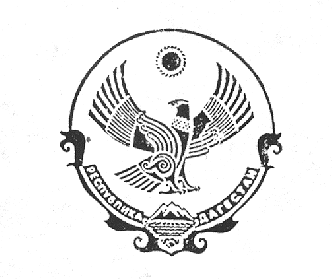 МУНИЦИПАЛЬНОГО ОБРАЗОВАНИЯ СЕЛЬСКОГО ПОСЕЛЕНИЯ «СЕЛЬСОВЕТ УЗДАЛРОСИНСКИЙ»Хунзахского районаРеспублики Дагестан  368262, с.Уздалросо Хунзахского района РД                                                                         тел. 8 988 226 03 33ПОСТАНОВЛЕНИЕ №___От 01.04.2019 годаОб утверждении Генеральной схемы очистки территории МО СП «сельсовет Уздалросинский» 	В целях обеспечения экологического и санитарно-эпидемиологического благополучия населения на территории МО СП «сельсовет Уздалросинский», в соответствии со ст 14 Федерального закона от 06.10.2003 г. №131 –ФЗ «Об общих принципах организации местного самоуправления в Российской Федерации», ст 8, 13Федерального закона от 24.06.1998 г. № 89-ФЗ «Об отходах производства и потребления», Федерального закона от 10.01.2002 г. № 7 ФЗ «Об охране окружающей среды» постановлением Госстроя РФ от 21.08.2003 г. № 152 «Об утверждении методических рекомендации о порядке разработки генеральных схем очистки территорий населенных пунктов Российской Федерации, ст. 6 Устава МО СП «сельсовет Уздалросинский» П О С Т А Н О В Л Я Ю:Утвердить Генеральную схему очистки территории населенного пунктов МО СП «сельсовет Уздалросинский» (Приложение 1) Опубликовать настоящее постановление на официальном сайте МО СП «сельсовет Уздалросинский» Настоящее постановление вступает в силу со дня его обнародования .Контроль исполнения настоящего постановления оставляю за собой.Глава сельского поселения 				Исаев О.М Приложение к постановлениюМО СП «сельсовет Уздалросинкий» От 01.04.2019г. № __ГЕНЕРАЛЬНАЯ СХЕМА Очистки территории МО СП «сельсовет Уздалросинский» Хунзахского муниципального района Республики Дагестан ОПРЕДЕНИЯ В настоящей схеме применят следующие термины с соответствующими определениями: Бытовые отходы – отходы потребления, образующиеся в бытовых условиях в результате жизнедеятельности населения;Генеральная схема очистки территории муниципального образования -  муниципальный правовой акт, определяющий и обеспечивающий организацию рациональной систем сбора, регулярного удаления, размещения, а также методов сбора, необходимое количество, необходимое количество спецмашин, механизмов, оборудования для уборки территории населенных пунктов;Коммунальные отходы – отходы от домовладений, включая ЖБО и КГО (жидкие бытовые отходы и крупногабаритные отходы), отходы образующиеся в предприятиях, муниципальных учреждениях и других объектах сельской инфраструктуры;Размещение отходов – хранение и захоронение отходов;Сбор отходов – любая операция, являющаяся подготовительной к транспортировке или размещению объектов;Твердые и бытовые отход – отходы образующиеся в результате жизнедеятельности населения ( приготовления пищи, упаковка товаров, уборка и текущий ремонт помещений, крупногабаритные предмет домашнего обихода, бытовая техника, товары и продукция утратившие свои потребительские свойства, фекальные отходы нецентрализованной канализации и др.)Основание для разработки генеральной схемы очистки территории МО СП «сельсовет Уздалросинский»Очистка и уборка территорий населенных пунктов должнаразвиваться на основе прогнозируемых решений. Генеральная схема является программным документом, который определяет направление развития данной сферы деятельности на территории поселения, дает объективную оценку и возможность принятия руководителями органов местного самоуправления и руководителями специализированных в данной сфере предприятий всех форм собственности правильных решений в сфере санитарной очистки и обращения с отходами на подведомственных территориях. Санитарная очистка населенных пунктов – одно из важнейших санитарно- гигиенических мероприятий, способствующих охране здоровья населения и окружающей природной среды, включает в себя комплекс работ по сбору, удалению коммунальных отходов, а также уборке территорий населенных пунктов.Генеральная схема определяет очередность осуществления мероприятий, объемы работ по всем видам санитарной очистки, методы сбора, удаления отходов, необходимое количество уборочных машин, целесообразность проектирования, строительства или реконструкции объектов системы санитарной очистки.Генеральная схема разрабатывается с:- Санитарными правилами содержания территорий населенных мест (СанПиН 42-128-4690-88);- МДК 7-01.2003 «Методическими рекомендациями о порядке разработки генеральных схем очистки территории населенных пунктов Российской Федерации», утвержденными Постановлением Госстроя РФ от 21.08.2003 №152;- Федеральным законом от 30.03.1999 № 52-ФЗ «О санитарно-эпидемиологическом благополучии населения»;- Федеральным законом от 24.06.1998 № 89 – ФЗ «Об отходах производства и потребления»;- Решением Собрания депутатов МО СП «сельсовет Уздалросинский» «Об утверждении Правил Благоустройства и содержания территории МО СП «сельсовет Уздалросинский» Хунзахского района РД.Краткая характеристика МО СП «сельсовет Уздалросинский»МО СП «сельсовет Уздалросинский» граничит с МО СП«сельсовет Гоцатлинский», МО СП «сельсовет Батлаичинский» МО СП «сельсовет Карадахский» Гунибский район.МО СП «сельсовет Уздалросинский» относится к Хунзахскому району и в сельское поселение входят три села Уздалросо, Тагада  и Кахикал Общий земельный фонд составляет 1114 гаНа начало 2019 года число населения составляет 2013 человек На территории сельского поселения находятся 30 улиц. 